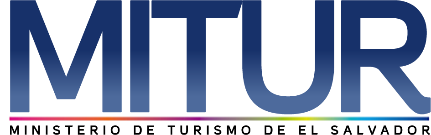 UNIDAD DE ACCESO A LA INFORMACIÓN PÚBLICA.			Resolución de Entrega de Información.			UAIP-MITUR No.010/2018San Salvador, a las quince horas con treinta minutos del día veintidós de febrero de dos mil dieciocho, el Ministerio de Turismo, luego de haber recibido y admitido la solicitud de información, respecto a:Proporcionarme una copia del proyecto de ley: Ley General de Turismo, presentada en diciembre del año 2017 a la Asamblea Legislativa.Presentada ante la Unidad de Acceso a la Información Pública de esta dependencia por parte de xxxxxxxxxxxxxxxxxxxxx, identificada con su Documento Único de Identidad número xxxxxxxxxxxxxxxx, considerando que la solicitud cumple con todos los requisitos establecidos en el Art. 66 de la Ley de Acceso a la Información Pública, y que la información solicitada no se encuentra entre las excepciones enumeradas en los artículos 19 y 24 de la ley; y art. 19 del Reglamento. CONSIDERANDO:Que con base a las atribuciones de las letras d), i) y j) del artículo 50 de la Ley de Acceso a la Información Pública (en lo consiguiente LAIP), le corresponde al Oficial de Información realizar los trámites necesarios para la localización y entrega de información solicitada por los particulares y resolver sobre las solicitudes de información que se sometan a su conocimiento.Que de acuerdo a la Ley de Turismo, el Ministerio de Turismo es el organismo rector en materia turística; le corresponde determinar y velar por el cumplimiento de la Política y del Plan Nacional de Turismo.Según el Reglamento Interno del Órgano Ejecutivo le compete al Ministerio de Turismo, elaborar, formular, planificar y ejecutar la política y el plan nacional del turismo, así como formular los proyectos normativos.POR TANTO: De conformidad a los establecido en los Art. 62 y 72 de la Ley de Acceso a la Información Pública.                       SE RESUELVE:Declárese procedente la solicitud de acceso a la información realizada por parte de la peticionaria.Entregar en archivo digital la Iniciativa de Ley de Turismo presentada a la Asamblea Legislativa.	   	Por lo tanto se hace entrega de dicha información, en esta misma fecha, a través de correo   	     		 		electrónico consignado para recibir notificaciones: xxxxxxxxxxxxxxxxx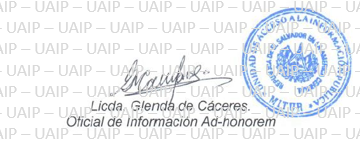 	Nota: Con base en los Art. 24, 25 y 30 de la Ley de Acceso a la Información Pública. Se ha 	suprimido el nombre del solicitante, número de Documento Único de Identidad DUI y correo 	electrónico de contacto.  